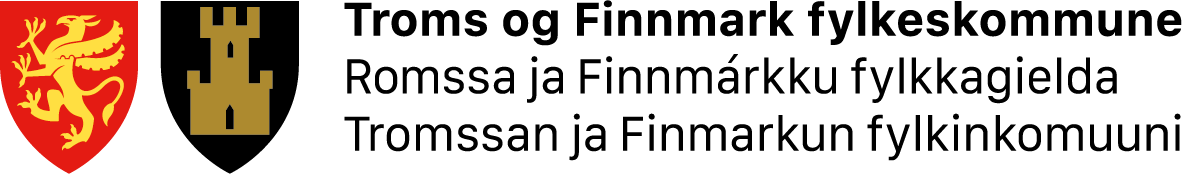 SØKNAD OM UTSETTING AV INNLANDSFISK I TROMS OG FINNMARKForskrift om utsetting av fisk og andre ferskvannsorganismer for kultiveringsformål (hjemlet i lakse- og innlandsfiskloven) setter et forbud mot utsetting av fisk uten tillatelse. Søknad som gjelder utsetting av innlandsfisk til kultiveringsformål skal sendes fylkeskommunen. I vann som har blitt kultivert med fisk med opprinnelse fra andre vann og vassdrag skal så langt som mulig benytte fisk fra samme vann eller vassdrag hvor kultiveringen foregår. Kultiveringsarbeidet for innlandsfisk skal gjennomføres jf. følgende prinsipper:Uttynning av overtallighet bør prioriteres.Der fiskeforsterkningstiltak er nødvendig, bør biotopforbedrende tiltak foretrekkes foran utsetting av fisk.Utsetting av fisk bør, som hovedregel, kun foretas dersom rekrutteringsmulighetene er for dårlige til å opprettholde en bestand, og primært i innsjøer hvor det tidligere har vært utsatt fisk.Som hovedregel skal kun ørret settes ut.Med hensyn til sykdomsspredning kreves det også tillatelse fra Mattilsynet for å kunne sette ut fisk. Utsetting av fisk skal hjemles i forskrift om utsetting av fisk og andre ferskvannsorganismer for kultiveringsformål, som er hjemlet i både lov om laksefisk og innlandsfisk § 10 og lov om naturens mangfold § 30. Fisk av stedegen stamme (fra den aktuelle delen av vassdraget) hjemles i lakse- og innlandsfiskeloven. Etter at naturmangfoldloven kap. IV om fremmede organismer trådte i kraft 1. januar 2016 skal utsetting av ikke-stedegen fisk (hentet fra andre deler av vassdraget eller andre vassdrag, men fra samme kultiveringssone) hjemles i naturmangfoldloven. I tillatelsen kan fylkeskommunen sette krav til fiskestamme og hvilke fiskeanlegg som skal produsere fisken som settes ut.Dette søknadsskjemaet er laget for å synligjøre hvilke opplysninger som er nødvendige å oppgi når det søkes om utsetting av innlandsfisk i Troms og Finnmark.Søknaden sendes:Tiltak på strekninger som ikke fører anadrome laksefisk eller kreps sendes til:postmottak@tffk.no eller Troms og Finnmark fylkeskommune, Pb. 701, 9815 VadsøInformasjon om søkerInformasjon om utsettingslokalitetInformasjon om planlagte utsetting*Størrelse = 1-somrig, 1-årig, 2-somrig, 2-årig, flerårig**Dersom søknaden gjelder utsetting av fanget villfisk kan det også være nødvendig å søke om fisketillatelse.Annen informasjonSignaturSøkerOrganisasjon (dersom det søkes på vegne av):Kontaktperson:Dato:KontaktinformasjonE-post:Adresse:Telefon:Vann, bekk, elvestrekning der det søkes om utsettingstillatelseVannforekomst:                                                    (legg ved tydelig kart med påtegninger)Finnes det stedegne (ikke utsatte) stammer av fisk i lokaliteten fra før?Hvis ja, hvilke?Finnes det stedegne (ikke utsatte) stammer av fisk i lokaliteten fra før?Hvis ja, hvilke?Er det naturlig reproduksjon av fisk i lokaliteten?Hvis nei, beskriv årsaken:Vil utsatt fisk ha mulighet for å gyte?Beskriv gyteforholdene:Er det satt ut fisk tidligere i lokaliteten?Hvis ja oppgi art, antall og tidspunkt:Beskriv bestandsutviklingenFiskeart FiskestammeAntall individerOppgi også størrelse/alder*:Produksjonssted eller sted for fangst av utsettingsmaterialet**Planlagt tidspunkt for utsettingenBegrunnelse for hvorfor tiltaket er nødvendig:Begrunnelse for hvorfor tiltaket er nødvendig:Beskriv forslag til oppfølging og effektmåling av tiltaket:Beskriv forslag til oppfølging og effektmåling av tiltaket:Når ble det sist gjort et prøvefiske, evt. andre undersøkelser?Er det gjort fiskeforsterkende og biotopforbedrende tiltak? Hvis ja, når og hvilke?Hvis nei, hvilke tiltak er aktuelle?Selgers det fiskekort og har allmennheten adgang?Er alle grunneiere/ rettighetshavere enige i utsettingen?Undertegnede står ansvarlig for at opplysningene i søknaden er riktige. Dersom det skjer endringer av betydning for behandling av søknaden må fylkeskommunen varsles.For søkerSted:Dato:Sign.:For grunneierSted:Dato:Sign.: